Comunicado de Abertura de Inscrição/Indicações Remoção DocenteO Comunicado de Abertura de Inscrição/Indicações do referido Certame, assim como a respectiva Relação de Vagas Iniciais estão previstos para serem publicados em Diário Oficial do Estado - 18/08/2018.I-LEGISLAÇÃO:Regulamentação:►Lei Complementar nº 444/85 - Estatuto do Magistério;►Decreto nº 60.649/2014 - altera os dispositivos do Decreto nº 55.143/2009;►Decreto nº 59.447/2013 - altera os dispositivos do Decreto nº 53.037/2008;►Decreto nº 55.143/2009 - regulamenta Concurso de Remoção para o Quadro do Magistério;►Resolução SE nº 95/2009 - define critérios e procedimentos para realização de Concurso de Remoção para o Quadro do magistério;►Lei Complementar nº 1.207/2013 - dispõe sobre Concursos Públicos Regionalizados para os integrantes do Quadro do Magistério da Secretaria da Educação;►Resolução SE 21/2017 - Dispõe sobre normas e critérios referentes ao levantamento de vagas para concursos de ingresso e de remoção nas classes docentes do Quadro do Magistério.LEVANTAMENTO DE VAGAS Será obtido do Quadro Aulas existente na Secretaria Escolar Digital, decorrente da digitação das matrizes curriculares. Assim, cada Unidade Escolar deverá verificar na SED, se todas as matrizes curriculares da unidade   foram digitadas e conferir se o Quadro Aulas foi gerado corretamente. Atualização da Carga Horária:Verificar se a carga horária de todos os docentes estão devidamente atualizada, pois o processo de levantamento de vagas verifica a carga horária dos docentes efetivos, bloqueando as aulas correspondentes à disciplina de concurso para o computo de vaga inicial.   III- PROCEDIMENTOS:1.-Unidade Escolar: 23 a 26/07/20181.1- Caberá à Unidade Escolar proceder a ratificação/retificação da vaga inicial preliminarmente levantada pelo sistema – Portalnet, cujo levantamento irá considerar dados constantes do CADASTRO FUNCIONAL X QUADRO DE AULAS X CONTIGENTE EFETIVO – PAEF. 1.1.1- O Diretor de Escola deverá acessar o site: http://portalnet.educacao.sp.gov.br. Nesta página encontra-se disponível Manual – Confirmação de Vagas, para consulta, a respeito dos passos a serem seguidos para efetuar a Confirmação de Vagas. 1.1.2-  Na sequência, deverá acessar o Link Cadastro/ Confirmação de Vagas.1.1.3- Nesta tela, deverá proceder a confirmação das vagas levantadas previamente pelo sistema, para os Cargos PEB I e II, todas as disciplinas, registrando SIM no caso de concordância do levantamento efetuado pelo sistema.1.1.4- Caso discorde, deverá registrar NÃO, sendo que neste caso, deve-se justificar no campo determinado, a alteração a ser considerada pela DER, bem como, a quantidade correta da vaga inicial a ser oferecida, de acordo com a tela abaixo disposta:  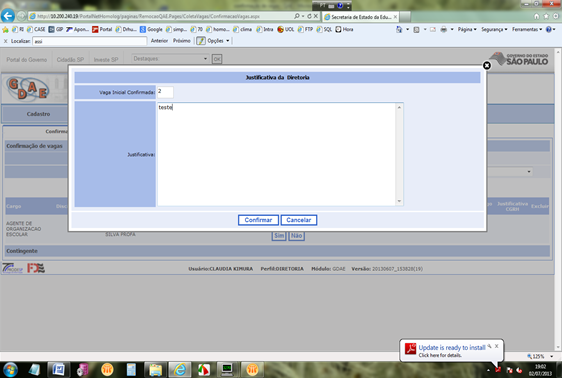 3-  Observações para o cômputo da vaga inicial:  Não deverão ser ofertadas:3.1.1- As classes/aulas da jornada do professor efetivo, sendo que no caso de PEB II, não oferecer as aulas do bloco indivisível da constituição/ampliação registrada nas opções 1.1 UE ou b.1 DE, para constituição e 1.2 para ampliação; As classes/aulas das Categorias P, N e F, sendo que no caso de PEB II, não oferecer as aulas livres pertinentes à carga horária de opção registrada nas opções 1.3 e b.3, As classes/aulas livres relativas à jornada de trabalho de docentes afastados, devendo neste caso, não oferecer as classes/aulas que estejam sendo ministradas por docentes categoria O. No caso de PEB II, para esta reserva, além das aulas ministradas por esta categoria, deve-se considerar aulas de carga suplementar ou as que excederem a opção de carga horária das Categorias P, N e F;4 -   Respeitada a reserva de classes/aulas para as situações acima elencadas, deverão ser coletadas e oferecidas como vaga inicial:4.3.1- As aulas livres ministradas por docentes da categoria O. 4.3.2- Aulas livres relativas à carga suplementar – registrada na fase 1.3 e,4.3.3- Aulas livres que excederem a carga horária dos docentes P, N e F.5-CRITÉRIOS.1- Para a constituição de vaga inicial, além das classes/aulas que constituem as matrizes curriculares previstas na Resolução SE nº 81, de 16/12/2011, retificada em DOE de 22 e 28/12/2011, alterada pela Resolução SE nº 03, de 16/01/2014, Resolução SE 60, de 06/12/2017 e Resolução SE nº21 de 13/04/2017, devem ser consideradas:              PEB II:•   Aulas regulares livres do Ensino Fundamental ciclo II e Ensino Médio;•   Classes livres de Educação Especial – DI e TEA;• Aulas pertinentes às Salas de Recursos livres de Educação Especial – todas as modalidades de Educação Especial - cada 10 aulas considerar uma vaga;• Educação Física: além das aulas regulares, considerar as aulas dos anos iniciais do Ensino Fundamental, assim como as ministradas fora do período;•   Arte: além das aulas regulares, considerar as aulas existentes nas unidades escolares dos anos iniciais Ensino Fundamental;• Inglês: além das aulas regulares, considerar as aulas existentes nas unidades escolares dos anos iniciais do Ensino Fundamental;     • Aulas da EJA (Educação de Jovens e Adultos) - considerar aulas existentes no primeiro semestre;• Aulas referentes à base comum e parte diversificada do Ensino Médio Técnico Profissionalizante Paula Souza/Federal (Resolução SE 09, de 20/01/2012) – VENCE;•   Aulas pertinentes a Língua Espanhola das unidades escolares regulares;•   Aulas DE RC e RCI;4.2- Não podem ser consideradas, no levantamento de vagas, as aulas de: PEB II:• Atividades Curriculares Desportivas - ACD;• CEL – Centro de Estudos de Línguas;• Ensino Religioso;•Aulas do Projeto Ensino Médio Articulado do EMA (Paula Souza e Federal) (parte Profissionalizante);• Horas de itinerância do SAPE – Serviço de Apoio Pedagógico Especializado, Libras (Interlocutor) e Sala de Leitura;• Escolas Unidocentes vinculadas (regulares);• Aulas do Sistema de Proteção Escolar (PEMEC);•Classes e aulas das unidades da Fundação CASA;• Classe Hospitalar; • CEEJA – Centro Estadual do Estado de Jovens e Adultos;                      • EE Ensino Fundamental e Médio Integral – PEI – além das unidades escolares já participantes do programa, não considerar as aulas das unidades escolares que eventualmente venham a participar do programa em 2019;•Classes/aulas das unidades prisionais; • Oficinas curriculares da ETI exceto as disciplinas que constituem jornada;• docentes afastados nos termos dos incisos 2,3,4 e 6, artigo 4º da Resolução SE 72/2016, alterada pela Resolução SE 65/2017- código 0006; • docentes afastados nos termos do inciso 5, artigo 4º da Resolução SE nº72/2016, alterada pela Resolução SE 65/2017- código 107; • Docentes que estejam afastados aguardando aposentadoria – código- 056;• Docentes designados para trabalhar em escolas do programa PEI código – 292.• Docentes afastados nos termos dos incisos 7, 9, 10, 11 e 12 do artigo 4º da Resolução SE 72/2016 alterada pela Resolução SE 65/2017.Categorias P, N e F:  Aulas livres pertinentes à Carga horária de opção registrada nas opções 1.3 e b.3. (O sistema não separa as aulas que compõe carga horária de opção, de modo que as aulas que excederem esta opção, deverão ser oferecidas para remoção ou reservadas para docentes afastados, se for o caso, manualmente).   2.2.3- Observação: As aulas pertinentes a Jornada de docentes afastados e com carga horária código 0006, serão descontadas do cômputo das aulas existentes automaticamente, cabendo à unidade escolar conferir se a referida dedução ocorreu corretamente.CRONOGRAMA INICIAL Agradecemos a colaboração de V.S.ª, colocando-nos à disposição para eventualidades.Atenciosamente,NAP/CRH/DESBCAMPODESCRIÇÃOPERÍODO / REALIZAÇÃODATA BASE para COLETA de VAGAS30/06/2018ALTERAÇÃO PAEF - OCORRÊNCIAS PUB. DOE Até 13/07/2018CONFIRMAÇÃO DE VAGAS - VIA ON LINE - unidade escolar               23 a 26/07/2018CONFIRMAÇÃO DE VAGAS - VIA ON LINE - DER               27/07 a 01/08/2018PUBLICAÇÃO do COMUNICADO CGRH no DOE18/08/2018PUBLICAÇÃO das VAGAS no DOE - SUPLEMENTO18/08/2018PERÍODO de INSCRIÇÃO / INDICAÇÃO (via Internet) - candidato20 a 24/08/2018CONSULTA INSCRIÇÃO / INDICAÇÃO (via Internet) – candidatoA partir de 20/08/2018DEFERIMENTO DE RESERVA – UNIDADES ESCOLARES20 a 30/08/2018 DEFERIMENTO DE INSCRIÇÃO TT E UC – UE / DE20 a 30/08/2018